ACTA 176 /202022-06-2020Sesión de Junta Directiva del Instituto de Prensa y Libertad de Expresión (IPLEX), realizada virtualmente el 22 de junio 2020 con la asistencia de los siguientes miembros: Raúl Silesky Jiménez, Presidente; María de los Ángeles Gutiérrez Vargas, Vicepresidente; Yanancy Noguera, Tesorera; Rocío Álvarez Olaso, Vocal I; Alejandro Delgado Faith, Vocal II y Gustavo Delgado Ramírez, Fiscal.Ausente con justificación: Juan Pablo Estrada Gómez, Secretario.Artículo I: Aprobación ActasSe aprueba el acta 175 de Junta Directiva.Artículo II: InformesSe informa del trabajo que ha realizado el señor Marco Barquero, Auxiliar del Instituto:Sobre la propuesta con enfoque municipal para participar en el Financiamiento (NOFO) de la Embajada de los Estados Unidos en San José, Costa Rica, se plantea aceptar una pasante que colabore en la elaboración de una propuesta para la Municipalidad de San Rafael de Heredia, cuya base estaría en diciembre. La supervisión estaría a cargo del señor Marco Barquero, Auxiliar. La estudiante propuesta se llama Naith Nailea Zamora Blanco. Se aprueba.Colaboró en la elaboración del documento base de la reseña Histórica del IPLEX.  La Tesorera seleccionó el contenido del folleto y coordinó su diseño, la idea es distribuirlo este mes. Se aprueba.Elaboró una propuesta para la Fundación Nacional para la Democracia (NED): “Combatiendo la desinformación mediante la educación” por 15,620 dólares.Revisó el Decreto Ejecutivo N° 35056-PLAN-RE que permite que hayan ONGS dentro del sistema de enlaces de Cooperación Internacional. Propone al IPLEX para poder solicitar Cooperación Internacional. Obliga al Estado a revisar los proyectos que se realicen ante el cooperante.  Permitiría cuantificar las acciones del IPLEX como herramientas para el desarrollo. El IPLEX podría formular proyectos bajo los mismos parámetros que lo hacen las instituciones del Estado y pedir cooperación del 2023 al 2030. Se aprueba enviar la nota respectiva.Se solicita autorizar la cuota de membresía de la Alianza Regional correspondiente al período 2019, por un total de USD 500. El plazo para abonar esta cuota es hasta el 31 de diciembre de 2020. Se aprueba.A solicitud de Belén Arce de la organización Chicas Poderoras se distribuyó el primer curso en línea sobre liderazgo para mujeres en medios, Mujer, Poder y Medios, con el apoyo de Google News Initiative, Meedan y Sida. El mismo utilizará la plataforma del Knight Center. La señora Rocío Álvarez, Vocal I diseñó el saludo del Día del Periodista Costarricense el pasado 30 de mayo y se distribuyó por redes sociales.La señora Yanancy Noguera, Tesorera coordinó el diseño del logo 15 aniversario del IPLEX. Se cambió en la página y redes sociales. Se aprueba.La empresa Comdigital recuerda el pago anual del sitio y dominio de la página. Se aprueba.Se publicaron dos comunicaciones: el 6 de junio “Las manifestaciones públicas son libertad de expresión” y el 7 de junio un agradecimiento en su 15 aniversario a los afiliados, compañeros que han estado en la Junta Directiva y organizaciones que han apoyado al IPLEX.Se divulgó el 11 de junio, por redes sociales, de los conversatorios virtuales de los 10 candidatos a la Relatoría CIDH conversatorio virtual con los 10 candidatos.Se acuerda no renovar el alquiler del apartamento al vencimiento del contrato. Se aprueba enviar el aviso con un mes de anticipación.Se autoriza a la Tesorera para que instruya al contador de la firma para realizar los trámites que evidencien, para efectos de los pagos parciales de setiembre y diciembre próximos, que la realidad de ingresos de este periodo fiscal no es la misma que la de este año. Esto con el fin de que la Tributación nos autorice a pagos diferentes a los programados por impuesto de renta de esos dos meses.Sobre la Alianza para una Asamblea Abierta se informa del proceso de planificación que iniciará el 3 de julio a las 5 p.m. en forma virtual. Se solicitará integrar a la Vocal I a ese proceso.Próxima sesión Junta Directiva viernes 17 julio 2020 a las 05:00 p.m en forma virtual, el Fiscal manda el enlace.Raúl Silesky Jiménez				Rocío Álvarez Olaso		Presidente 						Vocal I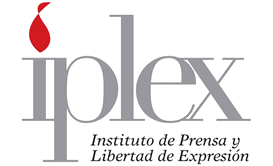 